KRALJ MATJAŽ – KING MATHIASKing Matjaž (Matthias) is a hero based on a very popular Hungarian king Matija Korvin (Matthias Corvinus), who ruled Carinthia in the late Middle Ages (1458-1490). He helped anyone who asked for help. He had gold coins forged and the period of his reign is known as the golden age of prosperity. Unfortunately other rulers joined in a fight against him. He and his surviving soldiers hid into the cave under the mount Peca, which opened up for him and gave him  a shelter. King Matjaž fell asleep at the table inside the cave. When his beard winds round the table nine times, he will finally wake up. The good times will return then. King Matjaž and his soldiers will defeat all the enemies, eliminate the injustice in the world and rule again.Kralj Matjaž is the main hero in Slovenian heritage from the 16th century. His character is used in a number of fairy-tales, narratives, folk songs and ballads. 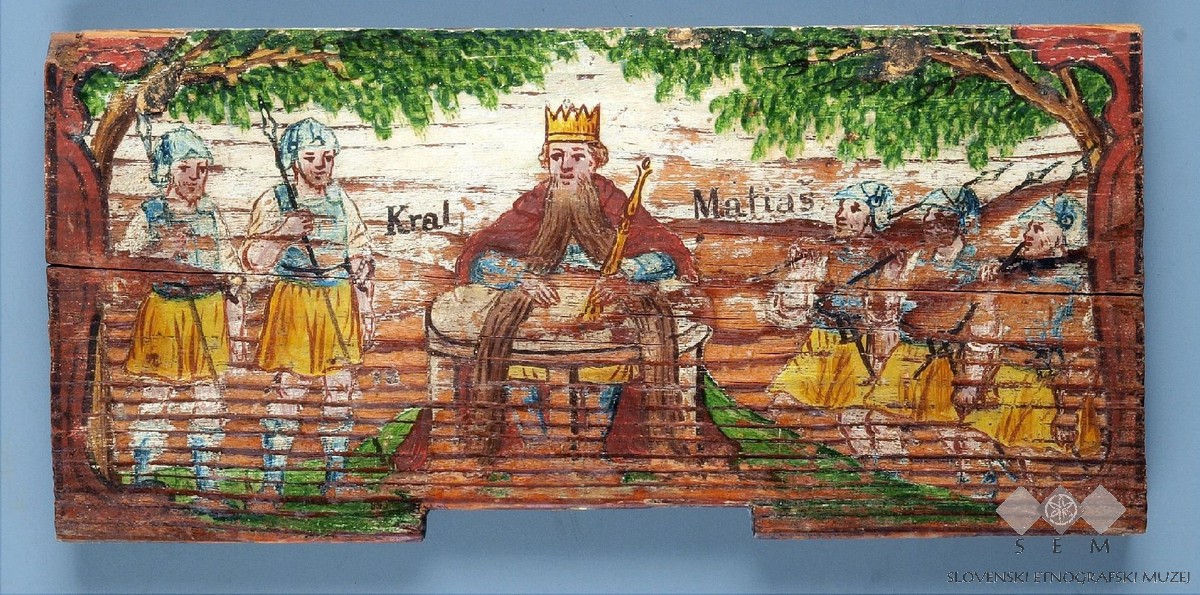 